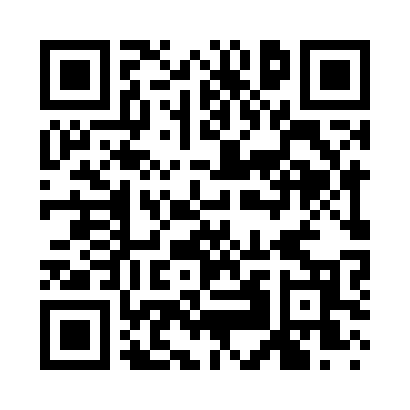 Prayer times for Country Scene, Virginia, USAWed 1 May 2024 - Fri 31 May 2024High Latitude Method: Angle Based RulePrayer Calculation Method: Islamic Society of North AmericaAsar Calculation Method: ShafiPrayer times provided by https://www.salahtimes.comDateDayFajrSunriseDhuhrAsrMaghribIsha1Wed4:506:121:074:568:039:252Thu4:486:111:074:568:049:263Fri4:476:091:074:578:059:284Sat4:456:081:074:578:069:295Sun4:446:071:074:578:079:306Mon4:436:061:074:578:089:327Tue4:416:051:074:588:099:338Wed4:406:041:074:588:109:349Thu4:386:031:074:588:119:3510Fri4:376:021:064:588:119:3711Sat4:366:011:064:588:129:3812Sun4:346:001:064:598:139:3913Mon4:335:591:064:598:149:4014Tue4:325:581:064:598:159:4215Wed4:315:571:064:598:169:4316Thu4:295:561:065:008:179:4417Fri4:285:561:075:008:189:4518Sat4:275:551:075:008:199:4719Sun4:265:541:075:008:209:4820Mon4:255:531:075:008:209:4921Tue4:245:531:075:018:219:5022Wed4:235:521:075:018:229:5123Thu4:225:511:075:018:239:5224Fri4:215:511:075:018:249:5325Sat4:205:501:075:028:259:5526Sun4:195:491:075:028:259:5627Mon4:185:491:075:028:269:5728Tue4:185:481:075:028:279:5829Wed4:175:481:085:038:289:5930Thu4:165:481:085:038:2810:0031Fri4:155:471:085:038:2910:01